I Punta Cana y PanamáMT-51011  - Web: https://viaje.mt/dwx7 días y 6 nochesDesde $1098 USD | DBL + 489 IMP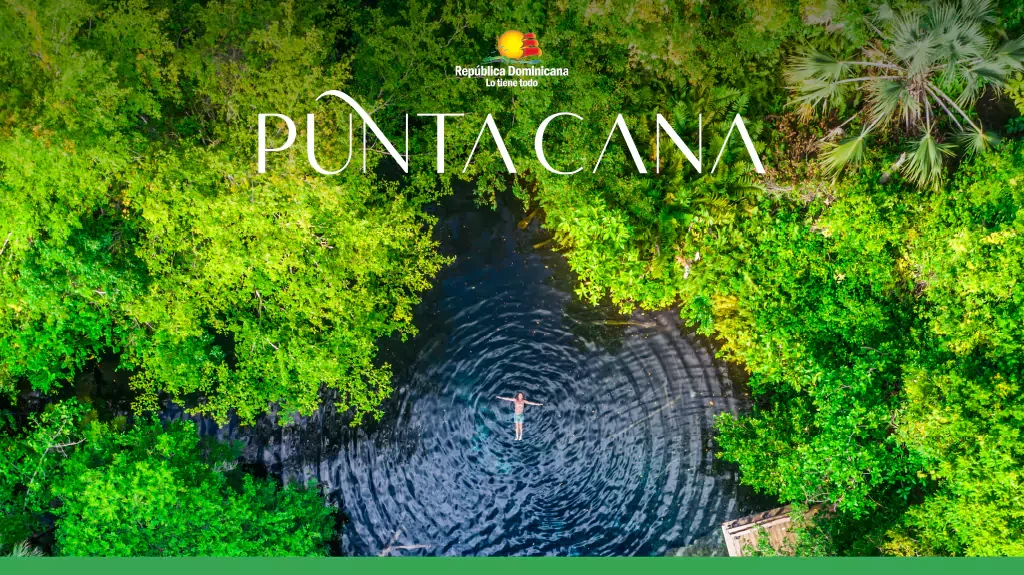 Incluye vuelo conI SALIDAS                    DiariasI PAISESRepública Dominicana, Panamá.I CIUDADESPunta Cana, Panamá.I ITINERARIODíA 01 MéXICO  -  PANAMáSalida en vuelo regular con destino la ciudad de Panamá. Llegada, recepción y traslado al hotel. Alojamiento en Panamá.DíA 02 PANAMá  -  Tour de ciudad amp; Canal + Tour de comprasA la hora coordinada iniciaremos la visita de la ciudad de Panamá recorriendo La Cinta Costera que es un sitio para disfrutar el verdor de sus áreas mientras se encuentra dentro de la urbe, continuamos con el Casco Antiguo considerado Patrimonio de la Humanidad donde encontraremos la mayoría de los principales monumentos de la ciudad de Panamá, visitaremos el Centro de Visitantes de Miraflores es el lugar perfecto para aprender sobre la impresionante obra del Canal de Panamá. Conocer su historia, funcionamiento, observar a pocos metros de distancia el tránsito de barcos por el Canal y observar cómo trabajan las esclusas (Incluye entradas al centro de visitantes). La Calzada de Amador es una vía que une tierra firme con cuatros pequentilde;as islas en la Bahía de Panamá disfrutarán preciosas vistas que nos ofrece el Océano Pacífico. Finalizamos con el centro comercial de Albrook ofrece una gran variedad de tiendas y boutiques, así como de restaurantes (No incluye almuerzo). Alojamiento en Panamá.DíA 03 PANAMáDía libre para actividades personales. Alojamiento en Panamá.DíA 04PANAMá  -  PUNTA CANAA la hora indicada traslado al aeropuerto para abordar vuelo con destino a Punta Cana en República Dominicana. Llegada, recepción y traslado a su hotel. Alojamiento en Plan Todo Incluido.DíA 05 PUNTA CANADía libre para disfrutar de las maravillosas playas del Caribe e instalaciones del hotel. Alojamiento en Plan Todo Incluido.DíA 06 PUNTA CANADía libre para disfrutar de las maravillosas playas del Caribe e instalaciones del hotel. Alojamiento en Plan Todo Incluido.DíA 07 PUNTA CANA  -  PANAMá  -  MéXICOTraslado del hotel hacia el aeropuerto Internacional para abordar vuelo de regreso a la Ciudad de México.I TARIFASIMPUESTOS Y SUPLEMENTOS - Precios indicados en USD, pagaderos en Moneda Nacional al tipo de cambio del día. -  Precios no aplican en semana santa, pascua, eventos especiales, carnaval, navidad y antilde;o nuevo. -  Tarifas validas con precompra de 07 dias. -  Los precios cambian constantemente, así que te sugerimos la verificación de estos, y no utilizar este documento como definitivo. -  CONSULTAR SUPLEMENTO AéREO.I HOTELESPrecios vigentes hasta el 31/05/2024I EL VIAJE INCLUYE  ● Avión viaje redondo México – Panamá – Punta Cana – Panamá – México.  ● Traslados aeropuerto – hotel – aeropuerto.  ● 03 noches de alojamiento en Punta Cana en PLAN TODO INCLUIDO.  ● 03 noches de alojamiento en Panamá con desayunos.  ● Visitas indicadas en itinerario.  ● Guía de habla hispana.  ● Mínimo dos pasajeros viajando juntos.   ● Documentos de viaje se entregarán en formato digital para descargar en su dispositivo móvil.I EL VIAJE NO INCLUYE  ● Tarjeta de Asistencia Turística (seguro de viajero). Consultar opciones.  ● Ningún servicio no especificado.  ● Gastos personales y propinas a maleteros, trasladistas, meseros y guías.I NOTASNOTAS IMPORTANTESEs responsabilidad del pasajero proveerse de los pasaportes o documentos de migración requeridos por las autoridades de los Estados Unidos Mexicanos, y de los países de destino o de tránsito, tales como visas, permisos sanitarios, permisos notariados para menores de edad viajando solos, etc. La vigencia del pasaporte debe ser mínimo seis meses, a partir de la fecha de viaje.Los pasajeros tendrán derecho a 1 maleta por persona. En caso de exceder el número de maletas y sea necesaria la contratación de un carro adicional, el costo lo asumirá el pasajero.NOTAS ESPECIALES:Documentos de viaje: En caso de no recibir copias de pasaportes en la fecha establecida, Mega Travel no se hace responsable por la información recibida, cualquier cambio o modificación será responsabilidad de la agencia y/o pasajero y estará sujeto a las condiciones y cargos de la aerolínea.Equipaje Documentado: Se permite una pieza de 23 kg. por pasajero. Cada Línea aérea tiene reglamentación específica para el cobro de equipaje documentado, esta información puede tener cambios, de manera que sugerimos, CONSULTAR EN LA PAGINA WEB de la(s) aerolínea(s) los costos así como la Información de peso, medidas, equipaje extra, días previos al viaje.Asignación de asientos:No hay preasignación de asientos. Para aquellas líneas aéreas que permitan asignar asientos al emitir su boleto, le asignaremos los asientos disponibles sin costo extra, los cuales se toman conforme a la disponibilidad existente y podrían quedar o no juntos. Usted podrá pedir asientos juntos o hasta adelante con cargo adicional de acuerdo a tarifas y reglamentación de cada línea aérea. Si no lleva asientos asignados deberá presentarse con suficiente tiempo el día de su vuelo. Mínimo 4 horas y media antes de la salida del vuelo.Tiempos en los aeropuertos: 48 hrs. antes de su salida deberá consultar en la página web de cada línea aérea el horario de su vuelo, ya que pueden tener cambios importantes en sus horarios. Y deberá presentarse en el mostrador de la línea aérea para realizar su check in 04 horas antes de la salida para vuelos Internacionales o 2 ½ horas para vuelos nacionales y estar en sala de abordaje 01 hora antes del horario marcado en su pase de abordar como HORA DE SALIDA, de lo contrario podría perder su vuelo. Sugerimos bajar la aplicación de la aerolínea con la que está viajando para realizar estas consultas en tiempo real.Manejo de equipaje:El equipaje y artículos personales son responsabilidad del pasajero exclusivamente. El precio del viaje no incluye manejo de equipaje, es decir, que cada cliente debe subir, bajar y acercar su propio equipaje a los transportes y verificar que estén dentro del auto o autobús todas sus pertenencias, de igual manera, verificar que lleva consigo todos sus bienes al bajar. No se aceptarán reclamaciones por artículos olvidados o extraviados.NO-SHOW: En caso de no presentarse al primer vuelo, automáticamente se cancela la reserva completa sin derecho a reembolso, cambios de fecha ni reprogramación.Seguro de viajero: Les recomendamos antes de iniciar su viaje al país adquieran el seguro de viaje el cual cuente con cobertura en caso de enfermedad, contagio COVID–19, accidentes, pérdida de equipaje, amparo de bienes y valores, etc.POLÍTICAS DE CONTRATACIÓN Y CANCELACIÓNhttps://www.megatravel.com.mx/contrato/01-bloqueos-astromundo.pdfPrecios indicados en USD, pagaderos en Moneda Nacional al tipo de cambio del día.Los precios indicados en este sitio web, son de carácter informativo y deben ser confirmados para realizar su reservación ya que están sujetos a modificaciones sin previo aviso.VISAREPÚBLICA DOMINICANAREQUISITOS PARA INGRESAR A REPÚBLICA DOMINICANALa mayoría de los visitantes procedentes desde México, independientemente de su estado de vacunación, pueden entrar a República Dominicana.Pasajeros deben completar el Formulario de Localización de Pasajeros al menos 72 horas antes de la salida del vuelo en https://eticket.migracion.gob.do/. Esto generará un código QR que debe ser presentado a la llegada. PANAMÁREQUISITOS PARA INGRESAR A PANAMÁYa no solicita prueba/ ni pase de salud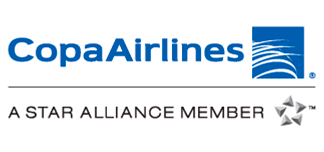 CATEGORíATRIPLEDOBLESGLMNRHoteles 4*$ 1,058$ 1,098$1,458$ 748Hoteles 5*$ 1,338$1,438$2,258$ 838Impuestos aéreos saliendo desde CDMX$ 489HOTELES PREVISTOS O SIMILARESHOTELES PREVISTOS O SIMILARESHOTELES PREVISTOS O SIMILARESHOTELES PREVISTOS O SIMILARESHOTELCIUDADTIPOPAíSBahia Principe GrandPunta Cana4 EstrellasRepublica DominacanaThe ExecutivePanamá4 EstrellasPanamáHOTELCIUDADTIPOPAíSBarceló Bávaro PalacePunta Cana5 EstrellasRepublica DominacanaHilton PanamáPanamá5 EstrellasPanamáésta es la relación de los hoteles utilizados más frecuentemente en este circuito. Reflejada tan sólo a efectos indicativos, pudiendo ser el pasajero alojado en establecimientos similares o alternativosésta es la relación de los hoteles utilizados más frecuentemente en este circuito. Reflejada tan sólo a efectos indicativos, pudiendo ser el pasajero alojado en establecimientos similares o alternativosésta es la relación de los hoteles utilizados más frecuentemente en este circuito. Reflejada tan sólo a efectos indicativos, pudiendo ser el pasajero alojado en establecimientos similares o alternativosésta es la relación de los hoteles utilizados más frecuentemente en este circuito. Reflejada tan sólo a efectos indicativos, pudiendo ser el pasajero alojado en establecimientos similares o alternativos